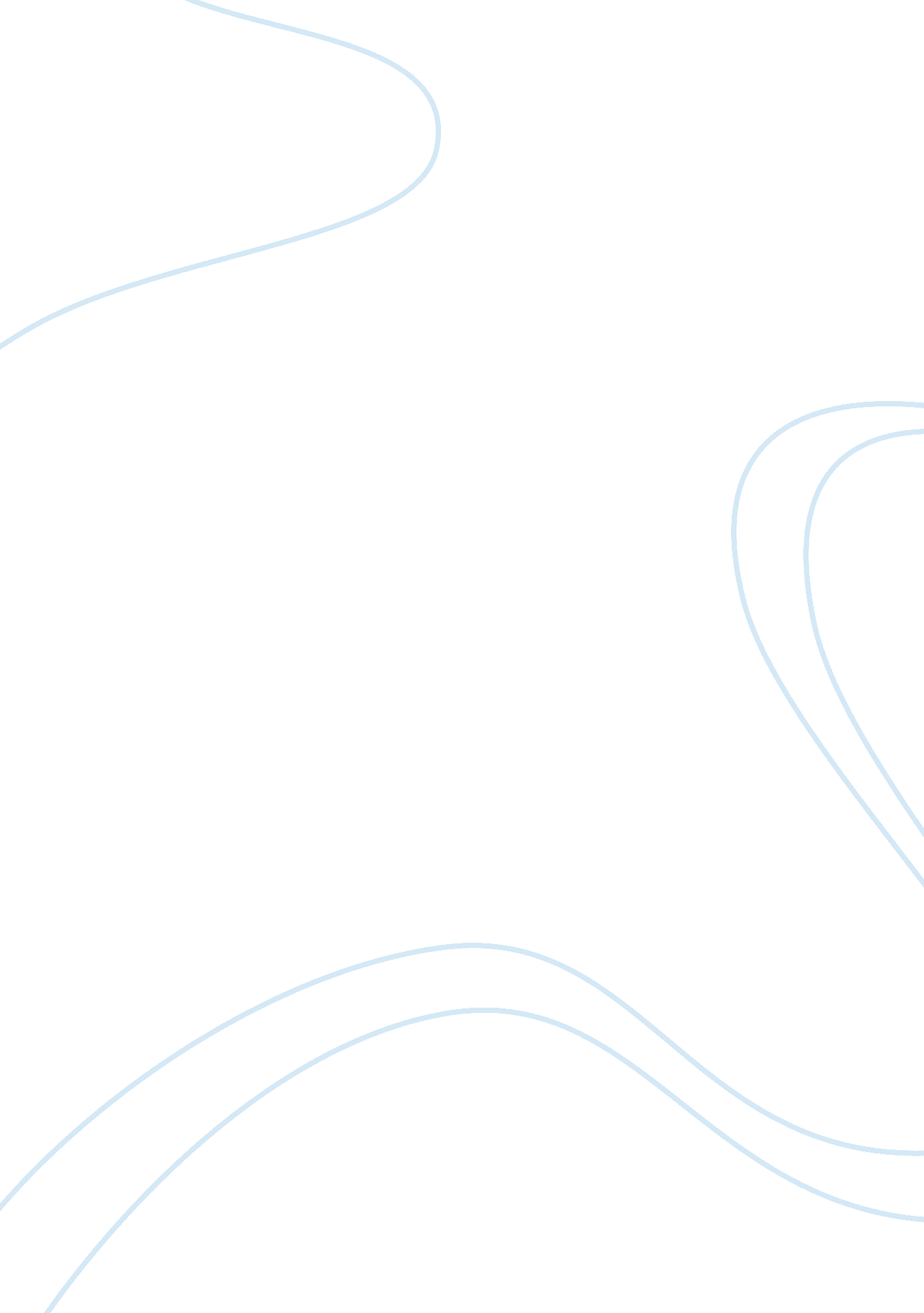 Improvement of the road safetyTransportation, Road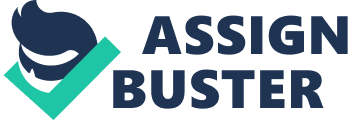 A car accident is part of a list of problems on the road. Car accidents can happen to drivers anytime, anywhere, and even with those who are careful. This essay will deal with the road safety problem. I will discuss about main causes of the car accidents, and possible solutions for this problem. Now let’s look at the problem more closely. Every year the number of car accidents increase, due to increasing the number of cars on the road. Preston, 2007) The main causes of the car accidents are driver distractions, drunken drivers, driver fatigue, using cellular phones while driving, speeding, aggressive driving, mechanicalfailure, road conditions and weather. (Morris, n/d) (Unknown 1, 2005)Usually the most affected in car accident is driver, but passengers and pedestrians also are affected by the road accident. Brown, 2007) In general, about 1. 2 million people die due to car accidents each year nationwide andOne of the possible solutions of this problem could be car safety, which include active and passive safety. Active safety means that this system helps driver to avoid an accident. Passive safety serves to save alive for driver, passengers in case of accident. Unknown 2, n/d) Nowadays some of the active and passive safety features already installed in majority of cars for example such systems as Anti-lock Braking System (ABS) which helps to stop car more effective and Electronic Stability Control (ESC) which stabilize a car on the road by correcting oversteering or understeering, improving traction on slippery or icy roads. (Unknown 2, n/d) There are such systems as proximity monitors which shows how close is your car to the vehicle ahead and drifting monitors which alert driver when car drifts. 